Un bâtiment labellisé HQE pour le Centre Hospitalier Le Vinatier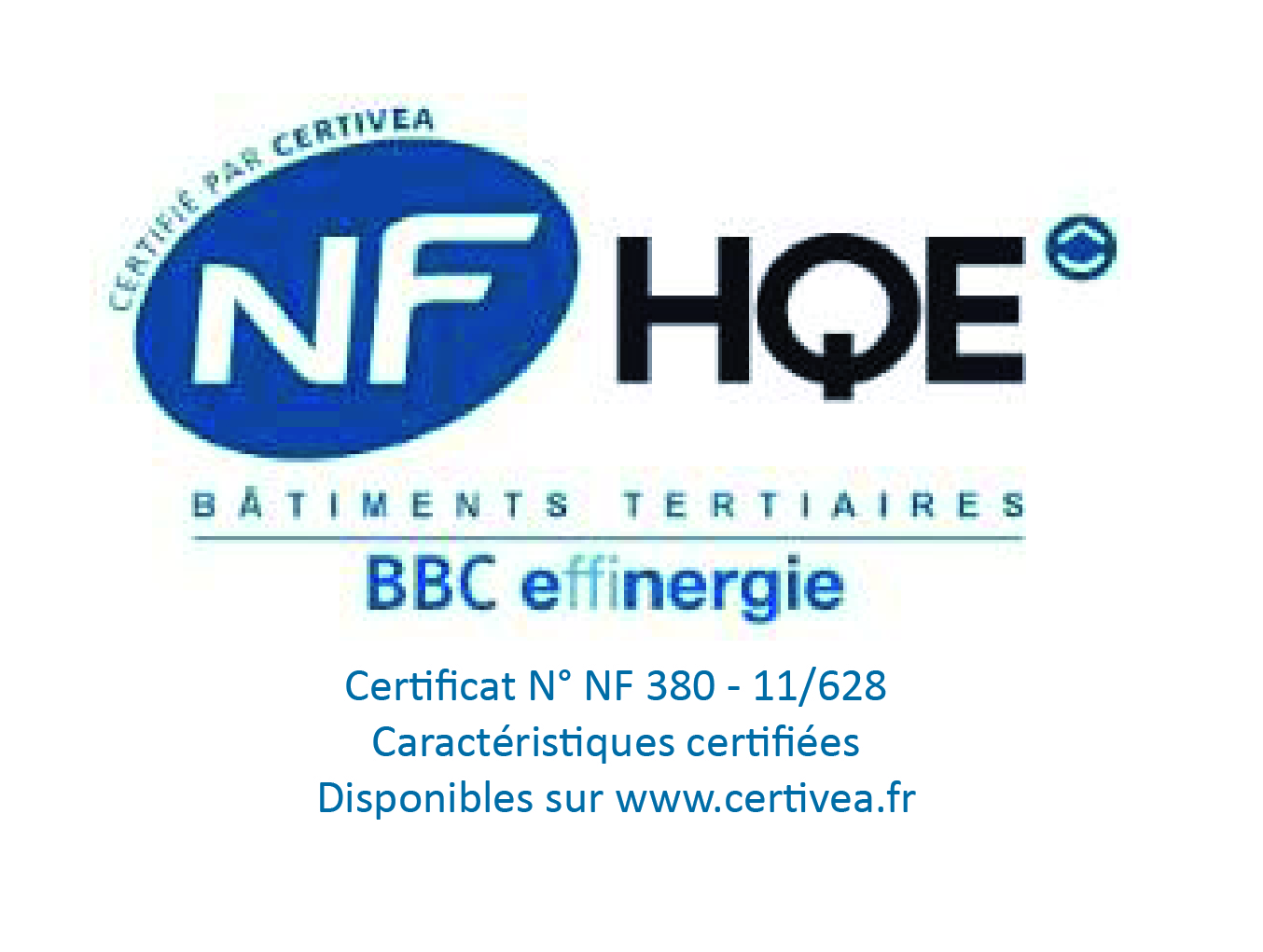 Cette opération de grande ampleur a ainsi été identifiée conforme aux quatre cibles environnementales du référentiel défini en amont du projet : L’éco construction ;L’éco gestion ;Le confort ;La santé.Le faible impact environnemental du chantier, la gestion de l’énergie, de l’eau et des déchets ou encore la relation du bâtiment avec son environnement immédiat ont ainsi été jugés très performant accordant ainsi à l’établissement le niveau excellent de cette certification. A cela s’ajoute l’obtention du label haute performance énergétique portant sur les consommations d’énergies primaires et les modalités de contrôle associées.Soucieux de respecter son environnement et de respecter son patrimoine, le Centre Hospitalier Le Vinatier  s’était, dès les prémices de ce chantier, engagé dans une démarche environnementale et continue son engagement au travers de ses nouveaux projets.